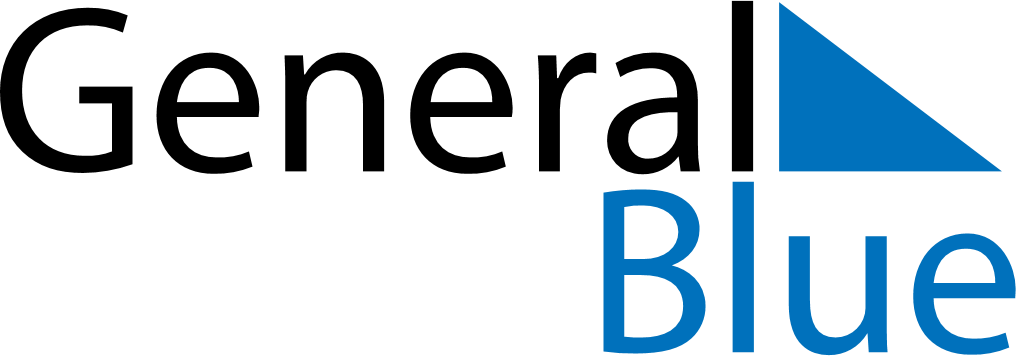 October 2028October 2028October 2028JamaicaJamaicaSundayMondayTuesdayWednesdayThursdayFridaySaturday123456789101112131415161718192021National Heroes Day22232425262728293031